Math 6 | APRIL 2020 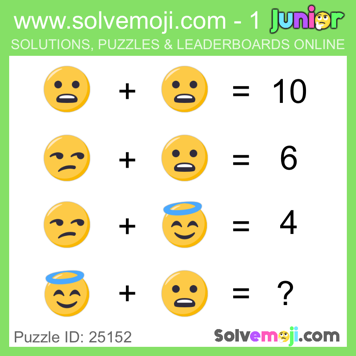 { Mrs. Jones: 443-390-6673 }A virtual hello to you! I hope you are well and would love to hear from you whether you are doing well or struggling during this strange time. It has been an odd transition for me and many of my family and friends, but I am thankful to be able to rely on a supportive community. I hope that we at Crossroads can be part of your supportive community. Community Video CallsIn the spirit of that community, I would like to offer a weekly video call time for students to connect with each other and provide a sense of our usual classroom time together. This is completely optional. If students would like to participate, they can go to the website link on their phone or on a computer. You can then choose to show your video or not. Students can also choose to participate via phone audio only, which does not require internet access. When: Every Tuesday from 12:40-1pm (immediately following my available class time)Video and audio: https://qrgo.page.link/5zSxxAudio only, no internet required: call 571-392-7650 and enter PIN: 149 361 2084Class Time AvailabilityIf students would like more 1:1 or small group support from me, I will have a daily class time Monday-Friday, except on Wednesdays. During class time I will be immediately available to assist students in their virtual learning. If contacted outside this time, I will do my best to respond to you as quickly as I am able. Students can call, text, or video with me during this time.When: 11:40am-12:40pm Monday-Friday, except Wednesdays   ----   443-390-6673Work ExpectationsI have provided approximately 40minutes of math each day as a combination of our usual weekly warm up & KhanAcademy (which I have made into an identical paper format as well). The work is very similar to what we would be doing in class if we were still at school as we usually spend this month reviewing all of our skills. While the warm up reviews a constant mix of skills to keep them all fresh, the KhanAcademy work is themed each week to focus on one unit and “due” Fridays at 10pm. Towards the end of the month you will see new work with our Geometry unit – please utilize the videos on KhanAcademy and YouTube and reach out if you have any questions. If students find the rigor to be too challenging or not challenging enough, please reach out to me for a modified curriculum.6º de Matemáticas | Abril 2020 { Sra. Jones: 443-390-6673 }¡Reciban un saludo virtual!Primeramente, espero que estén bien. Me encantaría saber de ustedes – si la están pasando bien, o si hay algo en el que podría serles de utilidad. Lo que en estos momentos estamos viviendo es complicado para todos: para mí, mi familia y amigos, por ejemplo. Sin embargo, estoy sumamente agradecida por que tengo a seres queridos que me dan amor y que me apoyan. Todos en Crossroads esperamos ser de ustedes una comunidad similar: una entidad en la que pueden confiar y encontrar amor y apoyo. Videos a la ComunidadPar que seamos verdaderamente una comunidad, me gustaría conectar con cada uno de mis alumnos por medio una llamada de video cada semana. Esto es completamente opcional: aquellos interesados podrían hacerlo ingresando al sitio web que aparece abajo. Hay dos opciones: hablar conmigo por video, o hablar conmigo simplemente vía audio, sin incluir imágenes o video. Aquellos que opten hablar conmigo solamente vía audio no necesitan tener acceso al internet. Comparto los detalles: ¿Cuándo? Cada martes, de las 12:40 a la 1 p.m. (es decir, inmediatamente después de mi clase virtual). Video y Audio: https://qrgo.page.link/5zSxx Video (no se necesita el internet): teléfono: 571-392-7650 / PIN: 149 361 2084. Disponibilidad Adicional Para serles de más utilidad o para trabajar de forma grupal, hago de su conocimiento de que tendré clases virtuales a diario: de las 11:40 a.m. a las 12:40 p.m. (a excepción de los miércoles). Durante estas llamadas, podría contestar dudas de forma instantánea en esta nueva forma de aprender que estamos todos experimentando por primera vez. Aquellos interesados deben marcarme, durante el horario que previamente expliqué, al 443-390-6673. ExpectativasEl trabajo académico que le estoy dando a mis alumnos equivale a 40 minutos del día. En este tiempo, ya está incluido otras cosas que a diario hacemos en clase: las actividades de “warm up” y “KhanAcademy”. Todo es idéntico a lo que a diario hacemos en clase, sólo que ahora está impreso. Es decir, las actividades  de “warm up” sirven repasar conceptos aprendidos en clase y “KhanAcademy” sirve para aprender algo nuevo cada semana (el concepto cambia cada semana). El trabajo de “KhanAcademy” se debe entregar cada viernes a las 10 p.m. Ojo: al final del mes, notarán nuevos conceptos de Geometría – utilicen los videos de “KhanAcademy” y “YouTube”, además, podrían comunicarse conmigo si lo ven necesario. Adicionalmente, aquellos que encuentren estas actividades demasiadamente difícil de hacer, podrían comunicarse conmigo para recibir un currículo diferente.  Khan Academy Daily AssignmentsASSIGNMENTS FROM TEACHEROnce logged into KhanAcademy, look on the left side of the screen to select “Assignments”. Once there, review “Active” assignments and complete by assigned deadline. Additionally, confirm you have finished any “Past” assignments you might have missed.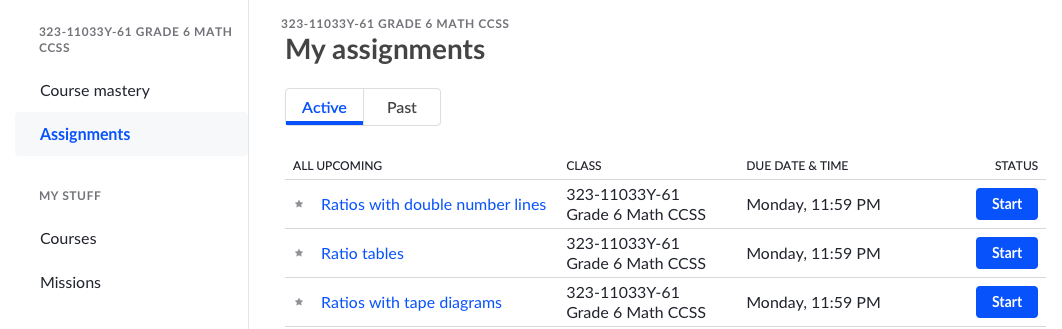 Khan Academy GROWTH CompetitionPrizes will be awarded to students who make the most percentage growth on their grade level course goal.There will be an additional big prize to anyone who reaches 100% course mastery by the assigned date!  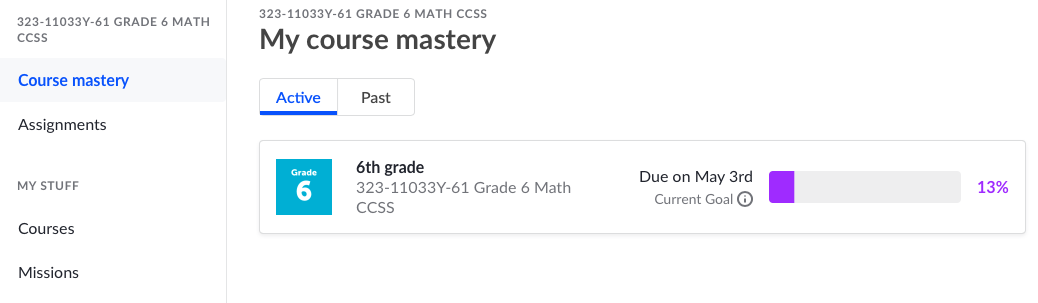 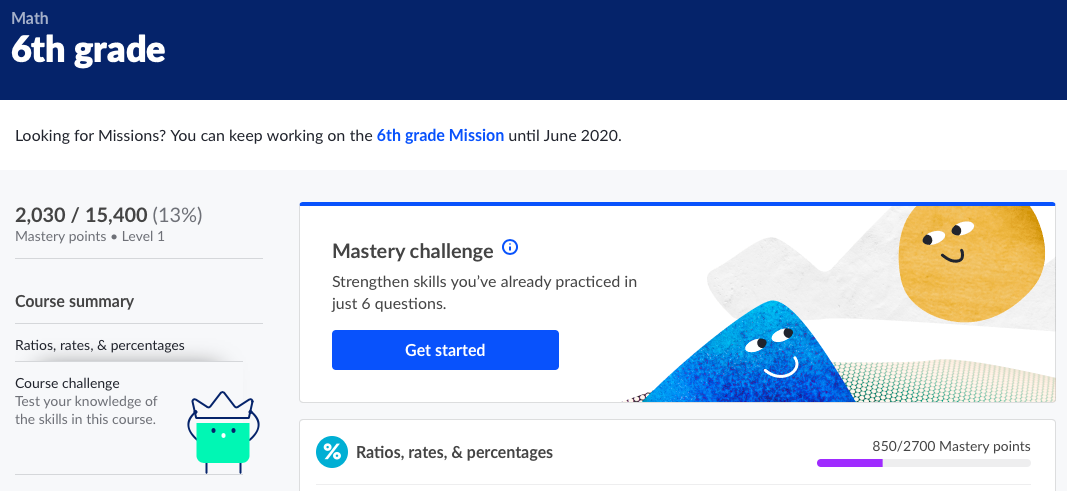 See the next page for details of how to log in and get started!Name:                                              Weekly Math Review – Q2:7          Teacher:  Name:                                              Weekly Math Review – Q2:7          Teacher:Name:                                              Weekly Math Review – Q2:8          Teacher:  Name:                                              Weekly Math Review – Q2:8          Teacher:  Name:                                              Weekly Math Review – Q2:9          Teacher:Name:                                              Weekly Math Review – Q2:9          Teacher: Name:                                                Weekly Math Review – Q3:1          Teacher: Name:                                                Weekly Math Review – Q3:1          Teacher:Answer Key - Weekly Math Review – Q2:7Answer Key - Weekly Math Review – Q2:8Answer Key - Weekly Math Review – Q2:9Answer Key - Weekly Math Review – Q3:1Clever.com PortalSingle sign on. Sign into this website and it automatically will sign you in to others.Navigate to: CLEVER.COMTHEN CLICK HERE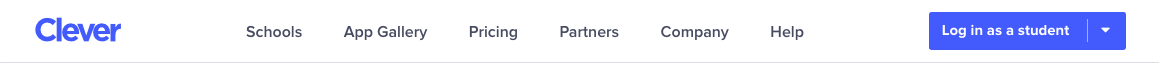 LOGIN PROCESS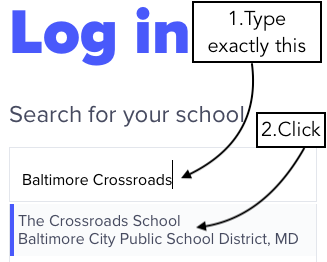 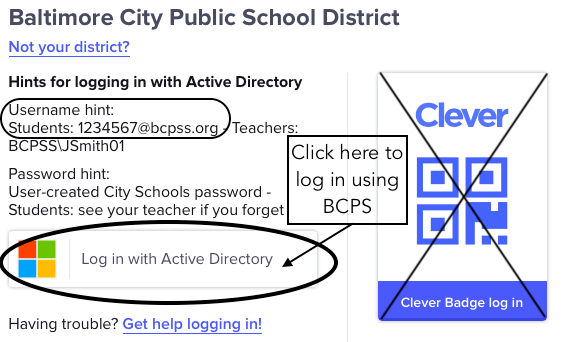 ____________________________________________________________________________________________________________________________________________________________Use your BCPS Login Information to sign in.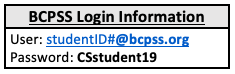 VIEW RESOURCESIf you click on these resources within Clever – it will take you directly there and login you in automatically! Click the heart them to add them to your favorites! Math/Grammar       Typing	          Language	                 Coding          Google Classroom	      GRADES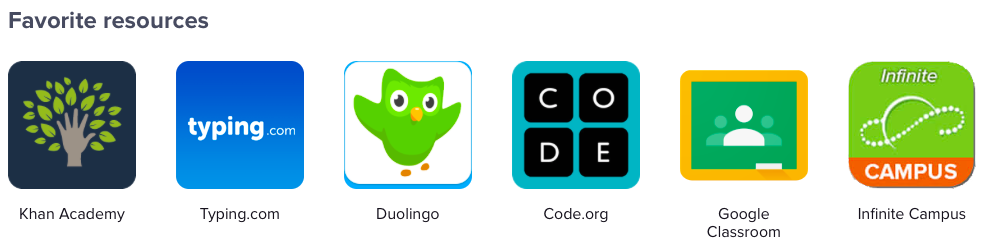 MATH 6APRIL2020Daily Schedule:3031   122334☐ 15-20 min: Warm Up☐ 20-25min: Assigned KhanAcademy Tasks(“Active” Assignments)Hello!Sending you all a virtual hug and hope you are well! Looking forward to connecting!☐ Text Mrs. Jones a picture of something that brings you joy!I’ll text one back!443-390-6673      ☐ Finish March packet
☐ Finish Khan Academy “Past” tasks assigned due by March 29th☐ Finish March packet
☐ Finish Khan Academy “Past” tasks assigned due by March 29th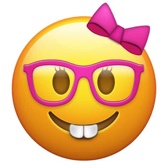 567899101011Week1: Negatives and Properties of Numbers☐ Warm Up #21 – Mon☐ Interpreting negative numbers☐ Negative numbers on the number line☐ Negative decimals on the number line☐ Rational numbers on the number line☐ Warm Up #21 – Tues ☐ Number opposites☐ Ordering small negative numbers☐ Ordering negative numbers☐ Compare rational numbers☐ Negative numbers, variables, number line☐ Warm Up #21 – Wed☐ Writing numerical inequalities☐ Negative symbol as opposite☐ Number opposites challenge☐ Finding absolute values☐ Compare and order absolute values☐ Interpreting absolute value☐ Warm Up #21 – Thurs☐ Points on the coordinate plane☐ Quadrants on the coordinate plane☐ Distance between points: vertical or horizontal☐ Coordinate plane problems in all quadrants☐ Warm Up #21 – Thurs☐ Points on the coordinate plane☐ Quadrants on the coordinate plane☐ Distance between points: vertical or horizontal☐ Coordinate plane problems in all quadrants☐ Spend 15-20 min on Khan mastery challenge☐ Least Common Multiple☐ Greatest Common Factor☐ Factor with the distributive property☐ GCF & LCM word problems☐ Spend 15-20 min on Khan mastery challenge☐ Least Common Multiple☐ Greatest Common Factor☐ Factor with the distributive property☐ GCF & LCM word problemsReminder:☐ Assignments are “due” weekly by Friday at 10pm. This is to help keep you on track and……to make sure you enjoy your weekends! Finish early?☐ Use your remaining daily work time to work on the mastery challenge so you can be a prize winner!121314151616171718Week2: Equations and Inequalities☐ Warm Up #22 – Mon☐ Identify equations, expressions, & inequalities☐ Testing solutions to equations☐ Identify equations from visual models (tape diagrams)☐ Identify equations from visual models (hanger diagrams)☐ Warm Up #22 – Tues ☐ Solve equations from visual models ☐ One-step addition & subtractions equations☐ One-step addition & subtractions equations: fractions & decimals☐ One-step multiplication & division equations☐ Warm Up #22 – Wed☐ One-step multiplication & division equations: fractions & decimals☐ Find the mistake in one-step equations ☐ Translate one-step equations and solve☐ Model with one-step equations☐ Warm Up #22 –Thurs☐ Model with one-step equations and solve☐ Testing solutions to inequalities (basic)☐ Graphing basic inequalities☐ Inequality from graph☐ Plotting inequalities☐ Inequalities word problems☐ Spend 15-20 min on Khan mastery challenge☐ Independent versus dependent variables☐ Tables from equations with 2 variables☐ Match equations to coordinates on a graph☐ Relationships between quantities in equations and graphs☐ Spend 15-20 min on Khan mastery challenge☐ Independent versus dependent variables☐ Tables from equations with 2 variables☐ Match equations to coordinates on a graph☐ Relationships between quantities in equations and graphsTip #1☐ Check off, mark through, or highlight each item as you complete it!Tip #2☐ On phones, scroll to the right to see scores assignment due dates.Tip #3☐ If you miss a day, you can access your past assignments by clicking “Past” instead of “Active” above your assignment list.Tip #1☐ Check off, mark through, or highlight each item as you complete it!Tip #2☐ On phones, scroll to the right to see scores assignment due dates.Tip #3☐ If you miss a day, you can access your past assignments by clicking “Past” instead of “Active” above your assignment list.Tip #1☐ Check off, mark through, or highlight each item as you complete it!Tip #2☐ On phones, scroll to the right to see scores assignment due dates.Tip #3☐ If you miss a day, you can access your past assignments by clicking “Past” instead of “Active” above your assignment list.192021222323242425Week3: Variables and Expressions + Geometry vocabulary basics☐ Warm Up #23 – Mon☐ Parts of algebraic expressions☐ Evaluating expressions with one variable☐ Variable expressions with exponents☐ Evaluating expressions with multiple variables☐ Evaluating expressions with multiple variables: fractions & decimals☐ Warm Up #23 – Tues ☐ Expression value intuition☐ Evaluating expressions with variables word problems☐ Writing basic expressions with variables ☐ Writing expressions with variables☐ Writing basic expressions word problems☐ Warm Up #23 – Wed☐ Distributive property with variables☐ Create equivalent expressions by factoring☐ Factoring with distributive property (variables) ☐ Combining like terms☐ Equivalent expressions☐ Identify quadrilaterals(3) ☐ Analyze quadrilaterals(3)☐ Warm Up #23 – Thurs☐ Classify quadrilaterals(3)☐ Identify points, lines, line segments, rays, and angles(4)☐ Name angles(4)☐ Angle basics(4) ☐ Angle types(4)☐ Recognize angles in figures(4)☐ Identify parallel and perpendicular lines(4)☐ Warm Up #23 – Thurs☐ Classify quadrilaterals(3)☐ Identify points, lines, line segments, rays, and angles(4)☐ Name angles(4)☐ Angle basics(4) ☐ Angle types(4)☐ Recognize angles in figures(4)☐ Identify parallel and perpendicular lines(4)☐ Spend 15-20 min on Khan mastery challenge☐ Draw parallel and perpendicular lines(4)☐ Classify triangles by angles(4)☐ Classify triangles by side lengths(4)☐ Classify triangles by both sides and angles(4)☐ Classify shapes by line and angle types(4)☐ Identify line of symmetry(4)☐ Spend 15-20 min on Khan mastery challenge☐ Draw parallel and perpendicular lines(4)☐ Classify triangles by angles(4)☐ Classify triangles by side lengths(4)☐ Classify triangles by both sides and angles(4)☐ Classify shapes by line and angle types(4)☐ Identify line of symmetry(4)Tip #4☐You can “Redo” any assignment on KhanAcademy to improve your score!Tip #5☐ Feel free to move at your own pace. If you complete all the work, message me for an advanced curriculum.262728293030(We made it to May!).    1(We made it to May!).    12Week4: Geometry area and perimeter☐ Warm Up #24 – Mon☐ Understand area(3)☐ Find area by counting unit squares(3)☐ Compare area with unit squares(3)☐ Create rectangle with a given area(3)☐ Area of rectangles with partial arrays(3)☐ Transition from unit squares to area formula(3)☐ Warm Up #24 – Tues ☐ Area of rectangles(3)☐ Find a missing side length when given area(3)☐ Compare areas by multiplying(3)☐ Area and the distributive property(3)☐ Understand decomposing figures to find area(3)☐ Decompose figures to find area(3)☐ Warm Up #24 – Wed☐ Find perimeter by counting units(3)☐ Find perimeter when given side lengths(3)☐ Find a missing side length when given perimeter(3)☐ Find perimeters when a side length is missing(3)☐ Perimeter word problems(3)☐ Area and perimeter situations(3)☐ Warm Up #24 – Thurs☐ Compare area and perimeter(3)☐ Area and perimeter word problems(3)☐ Area of parallelograms☐ Find missing length when given area of a parallelogram☐ Find base and height of a triangle☐ Area of right triangles☐ Area of triangles☐ Warm Up #24 – Thurs☐ Compare area and perimeter(3)☐ Area and perimeter word problems(3)☐ Area of parallelograms☐ Find missing length when given area of a parallelogram☐ Find base and height of a triangle☐ Area of right triangles☐ Area of triangles☐ Spend 15-20 min on Khan mastery challenge☐ Find missing length when given area of a triangle☐ Area of composite shapes☐ Area challenge☐ Drawing polygons with coordinates☐ Area &perimeter on the coordinate plane☐ Quadrilateral problems on the coordinate plane☐ Spend 15-20 min on Khan mastery challenge☐ Find missing length when given area of a triangle☐ Area of composite shapes☐ Area challenge☐ Drawing polygons with coordinates☐ Area &perimeter on the coordinate plane☐ Quadrilateral problems on the coordinate planeYOU DID IT!Happy weekend!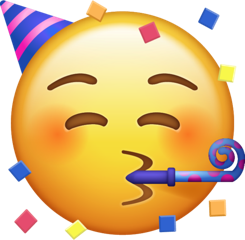 “Education is the passport to the future, for tomorrow belongs to those who prepare for it today.” – Malcom XMondayTuesdayFind the quotient.  ÷   =Find the quotient.39,204 ÷ 54Find the difference.7,299.04 – 238.4Find the product.5.39 x 0.31Find the missing number of each unit rate. =                           = What is the GCF of 42 and 90?What is the LCM of 6 and 9?How many millimeters are there in 2 kilometers?What percent of 128 is 96?What is the value of  8(2.3 + x) when x = 7?Evaluate the expression.72 + 3(5.2 - 2.8)Write an equivalent expression for  3x + 12 +7x + xUse the distributive property to create an equivalent expression to 7x + 56What is the value of y? Circle the correct answer.43 - y = 17y = 29                 y = 26List 3 values that would make this inequality true.4 + g ≥ 9_______, _______, _______Jatonia sold n cups of lemonade at her stand for $0.75 each. She made a total of $18.00. Write an equation to express how many cups of lemonade she sold.Tamara purchased 31 cases of tile to use on her bathroom floors. She used 17 cases in her upstairs bathroom and the rest in her downstairs bathroom. Write an equation to express how many cases she used in her downstairs bathroom.Solve 4.8 + n = 6.2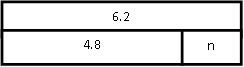 Solve for xx - 8 = 13WednesdayThursdayFind the quotient.  ÷   =Find the quotient.1,498 ÷ 30Find the sum.4,399.1 + 48.028Find the quotient.3.480 ÷ 0.29After working for 6 hours, Kevin earned $51.00. What is Kevin’s unit rate?Andy has 9 math books and 6 reading books. If he wants to distribute them evenly among some bookshelves so that each has the same combination of books, with none left over, what is the greatest number of bookshelves Andy can use?Tony has 8 yards of fabric.  How many inches doeshe have?A toy that was originally $35 is now marked down to $28.  What percentage was the toy marked down?Jose worked n hours at $8.75 per hour. He made a total of $61.25. Write an expression that represents the total number of hours Jose worked.Simplify the expression.24x + 32 + 4x + 3What is the coefficient of x?What is the constant?Write an equivalent expression for 88 + 16x + 8If x = 4, is the solution to both expressions the same?Are the two expressions equivalent when x = 5?9(4x + 2)36x + 18What is the value of x? Circle the correct answer.x = 4                          x = 6List 3 values that would make this inequality true.3n ≤ 18_______, _______, _______Each day Marvin exercises for 48 minutes. How many days will it take him to exercise for 576 minutes?It takes Walter n minutes to get to his friend’s house. If he travels to his friend’s house 8 days in a row, taking a total of 184 minutes, how many minutes did it take Walter each day?Solve for h8h = 112Jonathan worked at McDonalds 20 hours per week and earned $195. Use the equation 20h = 195 to find Jonathan’s hourly wage.MondayTuesdayFind the quotient.  ÷     =Find the quotient.28,275 ÷ 87Find the difference.764.7 – 45.39Find the product.48.2 x 0.39Find the missing number of each unit rate. =                         = What is the GCF of 64 and 32?What is the LCM of 6 and 4?How many milliliters are there in 4.5 liters?What is 55% of 125?What is the value of  3x2 + 5x when x = 3?Evaluate the expression.33 + 3(4 +  )What is the value of y? Circle the correct answer.62y = 434y = 7                  y = 5Use the distributive property to create an equivalent expression to 9x + 21Jackie made bracelets for 8 days. When he was done he had 96 bracelets. Write an equation to express how many bracelets Jackie made each day.  Cassie’s book has 325 pages. She read 155 pages yesterday and the rest today. Write an equation to express how many pages she read today.  Solve for g72 - g = 36Solve for x67 = 18 + xWrite the inequality this number line represents.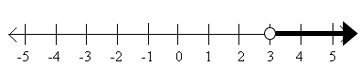 Write the inequality this number line represents.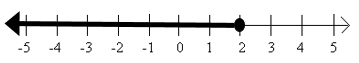 WednesdayThursdayFind the quotient.  ÷   =Find the quotient.14,145 ÷ 23Find the sum.543.09 + 18.208Find the quotient.0.2124 ÷ 0.06Alfred made 21 goals in 3.5 minutes. What is Alfred’s unit rate?A Party Store sells large plates in packs of 12 and small plates in packs of 8. In order to have an equal number of both, what is the least amount of large plate packs that would have to be purchased?Emma ran 3.5 kilometers, while Grace ran 380 meters. Who ran further?There are 28 students in math class, and 22 of the students passed a recent test. What percentage passed the test? Amanda was 48 inches. She grew n inches last year and is now 56.5 inches.  Write an expression that represents the number of inches Amanda grew.Simplify the expression. 7y + 3x + 3 – 2y + 6What is the coefficient of y?What is the constant?List 3 values that would make this inequality true.2n ≤ 6_______, _______, _______Are the two expressions equivalent when x = 5?7x + 3x9x + 5 While preparing for a party, Luis spent 25 minutes blowing up 10 balloons.  Write an equation to express how many minutes it took him to blow up one balloon.It takes Johnny 42 minutes to get to the zoo. After 18 minutes he stopped to get gas for his car. Write an equation to express how many more minutes he had to travel after getting gas.Solve for h12h = 180Solve for x144 = 8xDraw a number line to represent the street sign below.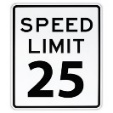 Every night, Nathan has to read for at least 25 minutes.  Write an inequality that shows how long Nathan can read each night.MondayTuesdayFind the quotient.  ÷     =Find the quotient.5,103 ÷ 54Find the difference.387.04 – 128.8Find the product.783.1 x 1.03Find the missing number of each unit rate. =             = What is the GCF of 50 and 75?What is the LCM of 9 and 7?How many decimeters in 2 kilometers?What percent of 80 is 56?What is the value ofx + 7x, when x = 5?Evaluate the expression.82 + 3.8 – 10 x 2List 3 values that would make this inequality true.7 + x ≤ 13_______, _______, _______Write an equivalent expression for 7x + 4x + 3 -1Solve for y8.4 + y = 10.7Traveling from Atlanta, Georgia to Orlando, Florida is about 550 miles. Jen traveled 338 miles yesterday and the rest today. Write an equation to express how many miles she drove today.Write the inequality this number line represents.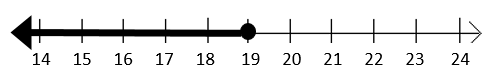 Carter is playing a video game. He needs to score more than 100 points to move to the next level. Write an inequality to show how many points Carter needs to earn. Find the rule.Rule:Find the rule. Solve for n.Rule:WednesdayThursdayFind the quotient.  ÷   =Find the quotient.24,358 ÷ 38Find the sum.4,390.44+ 8.399Find the quotient.5.886 ÷ 0.09A pizza maker can make 8 pizzas in 12 minutes. What is the pizza maker’s unit rate?Isaac has 21 green marbles and 7 blue marbles. He wants to place them in identical groups without any marbles left over. What is the greatest number of groups Isaac can make? Kenny is 5 feet 5 inches while Lamar is 67 inches.  Who is taller?80% of the 6th graders at Harrison Middle School are going on a field trip to the museum. There are 685 students in 6th grade. How many students are going on the field trip?Jonathan had 28 papers in his desk. His teacher gave him n more papers. Write an expression that represents the number of papers Jonathan has now.Simplify the expression.    36 + 18xWhat is the coefficient of x?What is the constant?List 3 values that would make this inequality true.10 ≥ 2n_______, _______, _______Are the two expressions equivalent when x = 3?8x + 405(2x +8)Solve for r108 = 9rThe United States won 63 gold medals at the Olympics. 12 of those were in swimming. Write an equation to express how many medals were won in sports other than swimming.Write the inequality this number line represents.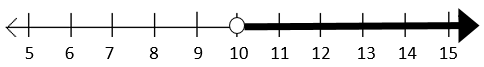 To stay healthy, Kevin’s doctor says he should try to consume at most 2,000 calories a day. Write an inequality to show the amount of calories Kevin should consume.Find the rule. Solve for n.Rule:Ruth is making lemonade. For 1 cup of water she uses 3 lemons, for 2 cups 6 lemons, etc. If this pattern continues, how many lemons will she need for 10 cups of water?MondayTuesdayThere are 18 cupcakes. How many 3/4 size servings can you make?Find the quotient.27,006 ÷ 42Find the difference.83,456 – 728.88Find the product.28.2 x 7.8Write the ratio in simplest form.8:2The ratio of pencils to erasers is 4:1. If there are20 pencils, how many erasers are there?Aria drank 500 milliliters of water after her run. Her best friend, Andrea, drank 0.75 liter of water. Who drank more?What is 38% of 250?What is the value of7.5(3x + 4), when x = 7?Evaluate the expression.23 [ + 4(36 ÷ 12)]List 3 values that would make this inequality true.28 + x > 42_______, _______, _______Write an equivalent expression for8 + 7y + 2x + 4y + 4Carla, the baker, worked for 5 hours to make cookies.  She ended with 380 cookies altogether. Write an equation to express how many cookies Carla made each hour.To pass this year’s math class, Miriam needs to earn at least an 82%. Write an inequality that shows the scores Miriam could get to pass her math class.Every hour of driving uses 3 gallons of gas. Use a table to find how many gallons of gas would be used if driving for 15 hours.Find the rule. Solve for n.Rule:Find the area of the parallelogram below.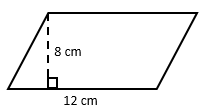 Find the area of the shaded region.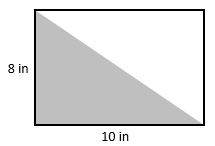 WednesdayThursdayFind the quotient.  ÷   =Find the quotient.87,432 ÷ 24Find the sum.178,399.2 + 45.38Find the quotient.9.095 ÷ 0.17Kerion has a beaded necklace business. She can make 12 necklaces in 2 hours. How long will it take her to make 9 necklaces?A bag of 8 apples costs $2.88. What is the cost of one apple?How many decameters are there in 4.5 kilometers?There are 160 boys and girls playing in the soccer tournament. 32 of the students are wearing orange. What percent of the players are wearing orange?  Naomi has 45 minutes to get ready for school. She spends x minutes getting dressed. Write an expression that represents the number of minutes she still has to get ready.What is the value of3x2 + 5x +25, when x = 3List 3 values that would make this inequality true.65 < 15x_______, _______, _______Are the two expressions equivalent when x = 20?8(12x + 4)96x + 32Solve for yy - 13 = 8Draw a number line to represent the inequality.8 ≥ xMartha made 3 birthday cards and she wants to make more. If she makes 5 cards an hour, how many cards will she have after 6 hours? Find the rule. Solve for n.Rule:Find the area of the trapezoid.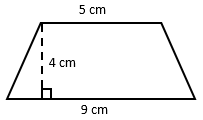 Find the area.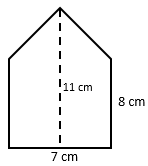 MondayTuesdayWednesdayThursdayFind the quotient.  ÷   =  Find the quotient.39,204 ÷ 54726Find the quotient.  ÷   = Find the quotient.1,498 ÷ 3049.93Find the difference.7,299.04 – 238.47,060.64Find the product.5.39 x 0.311.6709Find the sum.4,399.1 + 48.0284,447.128Find the quotient.3.480 ÷ 0.2912Find the missing number of each unit rate. =      = What is the GCF of 42 and 90?6What is the LCM of 6 and 9?18After working for 6 hours, Kevin earned $51.00. What is Kevin’s unit rate?  $8.50Andy has 9 math books and 6 reading books. If he wants to distribute them evenly among some bookshelves so that each has the same combination of books, with none left over, what is the greatest number of bookshelves Andy can use?  3How many millimeters are there in 2 kilometers?2,000,000What percent of 128 is 96?75%Tony has 8 yards of fabric.How many inches doeshe have?  288A toy that was originally $35 is now marked down to $28. What percentage was thetoy marked down?  20%What is the value of8(2.3 + x) when x = 7?74.4Evaluate the expression.72 + 3(5.2 - 2.8)56.2Jose worked n hours at $ 8.75 per hour. He made a total of $61.25. Write an expression that represents the total number of hours Jose worked.8.75n = 61.25Simplify the expression.24x + 32 + 4x + 328x + 357(4x + 5)What is the coefficient of x?28 or 4What is the constant? 35Write an equivalent expression for 3x + 12 +7x + x11x +12Use the distributive property to create an equivalent expression to 7x + 567(x + 8)Write an equivalent expression for88 + 16x + 8    16x + 9616(x + 6)   Yes
If x = 4, is the solution to both expressions the same?Are the two expressions equivalent when x = 5?  Yes9(4x + 2)36x + 18What is the value of y? Circle the correct answer.43 - y = 17y = 29       y = 26List 3 values that would make this inequality true.4 + g ≥ 95, 6, 7What is the value of x? Circle the correct answer.x = 4       x = 6List 3 values that would make this inequality true.3n ≤ 184, 5, 6Jatonia sold n cups of lemonade at her stand for $0.75 each. She made a total of $18.00. Write an equation to express how many cups of lemonade she sold.  0.75n = 18  n=24Tamara purchased 31 cases of tile to use on her bathroom floors.  She used 17 cases in her upstairs bathroom and the rest in her downstairs bathroom. Write an equation to express how many cases she used in her downstairs bathroom.  17 + t = 31   t = 14Each day Marvin exercises for 48 minutes. How many days will it take him to exercise for 576 minutes?    48n = 576   n=12It takes Walter n minutes to get to his friend’s house. If he travels to his friend’s house 8 days in a row, taking a total of 184 minutes, how many minutes did it take Walter each day?  8n = 184   n = 23Solve 4.8 + n = 6.2n = 1.4Solve for xx - 8 = 13x = 21Solve for h8h = 112h = 14Jonathan worked at McDonalds 20 hours per week and earned $195. Use the equation 20h = 195 to find Jonathan’s hourly wage.$9.75MondayTuesdayWednesdayThursdayFind the quotient.  ÷     =  30Find the quotient.28,275 ÷ 87325Find the quotient.  ÷   =  Find the quotient.14,145 ÷ 23615Find the difference.764.7 – 45.39719.31Find the product.48.2 x 0.3918.798Find the sum.543.09 + 18.208561.298Find the quotient.0.2124 ÷ 0.063.54Find the missing number of each unit rate.  =      = What is the GCF of 64 and 32?32What is the LCM of 6 and 4?12Alfred made 21 goals in3.5 minutes. What is Alfred’s unit rate?   6 goals/minuteA Party Store sells large plates in packs of 12 and small plates in packs of 8. In order to have an equal number of both, what is the least amount of large plate packs that would have to be purchased?2How many milliliters are there in 4.5 liters?4,500What is 55% of 125?68.75Emma ran 3.5 kilometers, while Grace ran 380 meters. Who ran further?  EmmaThere are 28 students in math class, and 22 of the students passed a recent test. What percentage passed the test?  78.6%What is the value of3x2 + 5x when x = 3?42Evaluate the expression.33 + 3(4 +  )40Amanda was 48 inches. She grew n inches last year and is now 56.5 inches. Write an expression that represents the number of inches Amanda grew.48 + n = 56.5Simplify the expression.7y + 3x + 3 – 2y + 65y + 3x +9What is the coefficient of y?5What is the constant? 9What is the value of y? Circle the correct answer.62y = 434y = 7      y = 5Use the distributive property to create an equivalent expression to 9x + 213(3x + 7)List 3 values that would make this inequality true.2n ≤ 61, 2, 3Are the two expressions equivalent when x = 5? Yes7x + 3x9x + 5Jackie made bracelets for8 days. When he was done he had 96 bracelets. Write an equation to express how many bracelets Jackie made each day.  8b = 96Cassie’s book has 325 pages.  She read 155 pages yesterday and the rest today. Write an equation to express how many pages she read today.  155 + p = 325While preparing for a party, Luis spent 25 minutes blowing up 10 balloons. Write an equation to express how many minutes it took him to blow up one balloon.10b = 25It takes Johnny 42 minutes to get to the zoo. After 18 minutes he stopped to get gas for his car. Write an equation to express how many more minutes he had to travel after getting gas.18 + t = 42Solve for g72 - g = 36g = 36Solve for x67 = 18 + x49Solve for h12h = 18015Solve for x144 = 8x18Write the inequality this number line represents.x > 3Write the inequality this number line represents.x ≤ 2Draw a number line to represent the street sign below.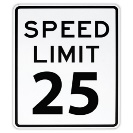 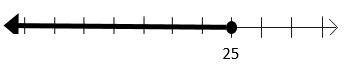 Every night, Nathan has to read for at least 25 minutes.  Write an inequality that shows how long Nathan can read each night.r ≥ 25MondayTuesdayWednesdayThursdayFind the quotient.  ÷     = Find the quotient.5,103 ÷ 5494.5Find the quotient.  ÷   = Find the quotient.24,358 ÷ 38641Find the difference.387.04 – 128.8258.24Find the product.783.1 x 1.03806.593Find the sum.4,390.44+ 8.3994,398.839Find the quotient.5.886 ÷ 0.0965.4Find the missing number of each unit rate. =        = What is the GCF of 50 and 75?25What is the LCM of 9 and 7?63A pizza maker can make 8 pizzas in 12 minutes.  What is the pizza maker’s unit rate?  1.5 minutesIsaac has 21 green marbles and7 blue marbles. He wants to place them in identical groups without any marbles left over. What is the greatest number of groups Isaac can make?  7How many decimeters in 2 kilometers?20,000What percent of 80 is 56?70%Kenny is 5 feet 5 inches while Lamar is 67 inches.  Who is taller?   Lamar80% of the 6th graders at Harrison Middle School are going on a field trip to the museum. There are 685 students in 6th grade. How many students are going on the field trip?548What is the value ofx + 7x, when x = 5?Evaluate the expression.82 + 3.8 – 10 x 247.8Jonathan had 28 papers in his desk. His teacher gave him nmore papers. Write an expression that represents the number of papers Jonathan has now.28 + nWrite an equivalent expression using the Distributive Property.36 + 18xAnswers may vary6(6+3x)What is the coefficient of x?3What is the constant? 6List 3 values that would make this inequality true.7 + x ≤ 134, 5, 6Write an equivalent expression for7x + 4x + 3 -111x + 2List 3 values that would make this inequality true.10 ≥ 2n3, 4, 5Are the two expressions equivalent when x = 3?No8x + 40 = 645(2x + 8) = 70Solve for y8.4 + y = 10.7y = 2.3Traveling from Atlanta, Georgia to Orlando, Florida is about 550 miles. Jen traveled 338 miles yesterday and the rest today.  Write an equation to express how many miles she drove today.  338 + m = 550Solve for r108 = 9rr = 12The United States won 63 gold medals at the Olympics. 12 of those were in swimming. Write an equation to express how many medals were won in sports other than swimming.12 + m = 63Write the inequality this number line represents.x ≤ 19Carter is playing a video game. He needs to score more than 100 points to move to the next level. Write an inequality to show how many points Carter needs to earn.  x > 100Write the inequality this number line represents.x >10To stay healthy, Kevin’s doctor says he should try to consume at most 2,000 calories a day. Write an inequality to show the amount of calories Kevin should consume.  x ≤ 2,000Find the rule.Rule:  3xFind the rule. Solve for n.Rule:  x + 5    n = 11Find the rule. Solve for n.Rule:  2x + 1    n = 13Ruth is making lemonade.For 1 cup of water she uses3 lemons, for 2 cups 6 lemons, etc.  If this pattern continues, how many lemons will she need for 10 cups of water?  30MondayTuesdayWednesdayThursdayThere are 18 cupcakes.  How many 3/4 size servings can you make?24Find the quotient.27,006 ÷ 42643Find the quotient.  ÷   = Find the quotient.87,432 ÷ 243643Find the difference.83,456 – 728.8882727.12Find the product.28.2 x 7.8219.96Find the sum.178,399.2 + 45.38178,444.58Find the quotient.9.095 ÷ 0.1753.5Write the ratio in simplest form.8:24:1The ratio of pencils to erasers is 4:1. If there are 20 pencils, how many erasers are there?5Kerion has a beaded necklace business. She can make12 necklaces in 2 hours. How long will it take her to make9 necklaces?1 hour 30 minutes,or 90 minutesA bag of 8 apples costs $2.88. What is the cost of one apple?$0.36Aria drank 500 milliliters of water after her run. Her best friend, Andrea, drank 0.75 liter of water.  Who drank more? AndreaWhat is 38% of 250?95How many decameters are there in 4.5 kilometers?450There are 160 boys and girls playing in the soccer tournament.32 of the students are wearing orange. What percent of the players are wearing orange? 20What is the value of7.5(3x + 4), when x = 7?187.5Evaluate the expression.23 [ + 4(36 ÷ 12)]98Naomi has 45 minutes to get ready for school. She spends x minutes getting dressed.  Write an expression that represents the number of minutes she still has to get ready. 45 - xWhat is the value of3x2 + 5x +25, when x = 367List 3 values that would make this inequality true.28 + x > 42____, ____, ____Any value above 14Write an equivalent expression for8 + 7y + 2x + 4y + 42x + 11y + 12List 3 values that would make this inequality true.65 < 15x____, ____, ____Any value above 4.3Are the two expressions equivalent when x = 20?Yes8(12x + 4) = 1,95296x + 32 = 1,952Carla, the baker, worked for5 hours to make cookies. She made 380 cookies altogether. Write an equation to express how many cookies Carla made each hour.380 ÷ 5 = cTo pass this year’s math class, Miriam needs to earn at least an 82%. Write an inequality that shows the scores Miriam could get to pass her math class.x ≥ 82Solve for yy - 13 = 8y = 21Draw a number line to represent the inequality.8 ≥ x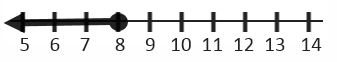 Every hour of driving uses3 gallons of gas. Use a table to find how many gallons of gas would be used if driving for15 hours.45Find the rule. Solve for n.Rule: n = x - 1Martha made 3 birthday cards and she wants to make more. If she makes 5 cards an hour, how many cards will she have after 6 hours? 33: Don't forgetshe started with 3Find the rule. Solve for n.Rule: n = 2xFind the area of the parallelogram below. 96 cm2Find the area of the shaded region. 40 in2Find the area of the trapezoid. 28 cm2Find the area. 66.5 cm2